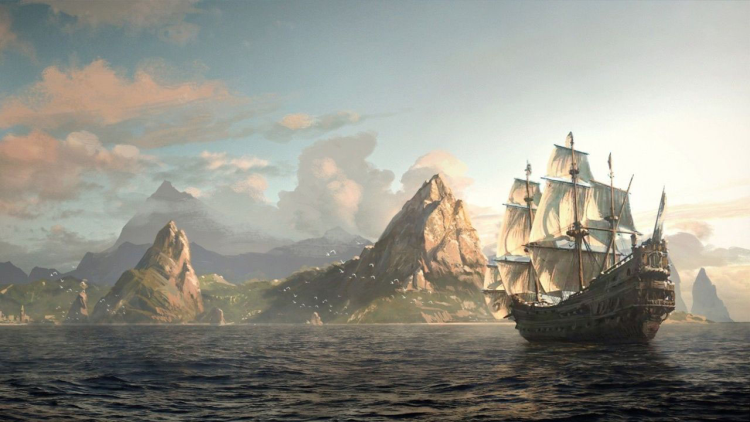 Answer the question or define the term for each:Voyages of Discovery and the New Empires in the West and EastThe Portuguese Chart the CourseWhat items were sought after and traded by the Portuguese?Why were the Portuguese eager to find a sea route to Asia?How can the voyage of Vasco da Gama be seen as an example of why so many explorers were willing to suffer the risks of exploration?The Spanish Voyages of ColumbusWhat items did Columbus have for information about his destination?What is the importance of both Vespucci and Magellan’s voyages?*What were the consequences of Spain’s discovery of America?The Spanish Empire in the New WorldWhy might the natives have welcomed Cortés and his men?How were the Spanish able to conquer the tribes of Mexico and Peru so quickly?The Church in Spanish AmericaWhat conflict arose between the conquers and the clergy?Economy and ExplorationWhat were the three major components of the colonial economy?  What three things were needed for these components to be utilized?What mineral provided the chief source of wealth for the Spanish?Why were Europeans forced to use slavery to achieve work in America?The Impact on EuropeHow did the discovery of America impact the following?:inflation – government participation – capitalist institutions and practices – Please read the “IN PERSPECTIVE” section for an overview of the chapter.Unit II – Rebirth and Exploration            (2-3) Age of Exploration – pg. 87 – 94Guided Reading Questions